ПРОЕКТ                                                                                           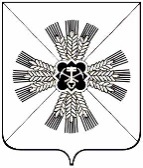 РОССИЙСКАЯ ФЕДЕРАЦИЯКЕМЕРОВСКАЯ ОБЛАСТЬ - КУЗБАССПРОМЫШЛЕННОВСКИЙ МУНИЦИПАЛЬНЫЙ ОКРУГСОВЕТ НАРОДНЫХ ДЕПУТАТОВПРОМЫШЛЕННОВСКОГО МУНИЦИПАЛЬНОГО ОКРУГА1-й созыв, -е заседаниеРЕШЕНИЕот  ______ № _ пгт. ПромышленнаяО внесении изменений в решение Совета народных депутатов  Падунского сельского поселения от 28.12.2018 № 128 «О бюджете Падунского сельского поселения на 2019 год и на плановый период 2020 и 2021 годов»Руководствуясь Бюджетным кодексом Российской Федерации, Федеральным законом от 06.10.2003 № 131-ФЗ «Об общих принципах организации местного самоуправления в Российской Федерации», Законом Кемеровской области - Кузбасса от 05.08.2019 № 69-ОЗ «О некоторых вопросах, связанных с преобразованием муниципальных образований Кемеровской области в муниципальные округа», Совет народных депутатов Промышленновского муниципального округа РЕШИЛ:1. Внести в решение Совета народных депутатов Падунского сельского поселения от 28.12.2018 № 128 «О бюджете Падунского сельского поселения  на 2019 год и на плановый период 2020 и 2021 годов», следующие изменения и дополнения:1.1. Подпункт 1.1 пункта 1 изложить в следующей редакции:«1.1. Утвердить основные характеристики бюджета Падунского  сельского поселения на 2019  год:     - общий объем доходов бюджета Падунского сельского поселения в сумме  12841,7 тыс. рублей;- общий объем расходов бюджета Падунского сельского поселения в сумме 12841,7 тыс. рублей.».   1.2. Пункт 8 изложить в следующей редакции:Утвердить размер резервного фонда администрации Падунского сельского поселения  на 2020 год в сумме 10,0 тыс. рублей, на 2021 год в сумме 10,0 тыс. рублей.».1.3. Пункт 9 изложить в следующей редакции:«Дорожный фонд   администрации Падунского сельского поселения:Утвердить объем бюджетных ассигнований дорожного фонда Падунского сельского поселения на 2019 год - 2915,5 тыс. рублей, на 2020 год в сумме 2604,0 тыс. рублей, на  2021 год в сумме 3697,0 тыс. рублей.».   1.4. Пункт 10 изложить в следующей редакции:«10.1.Утвердить общий объем межбюджетных трансфертов, получаемых из районного бюджета на 2019 год в сумме  6388,7 тыс. рублей, на 2020 год в сумме 2489,9 тыс. рублей, на 2021 год в сумме 2484,4  тыс. рублей.».2. Приложение № 3 изложить в новой редакции согласно приложению №1  к настоящему решению.3. Приложение № 5 «Распределение бюджетных ассигнований бюджета поселения по целевым статьям (муниципальным  программам и непрограммным направлениям деятельности), группам и подгруппам видов классификации расходов бюджетов на 2019 год и на плановый период 2020 и 2021 годов (тыс. руб.)» изложить в новой редакции согласно приложению   № 2 к настоящему решению.4. Приложение № 6 «Распределение бюджетных ассигнований  бюджета поселения по разделам, подразделам классификации расходов бюджетов на 2019 год и на плановый период 2020 и 2021 годов (тыс. руб.) изложить в новой редакции согласно приложению № 3 к настоящему решению.5. Приложение № 7 «Ведомственная структура расходов на 2019 год и на плановый период 2020 и 2021 годов (тыс. руб.)» изложить в новой редакции согласно приложению № 4 к настоящему решению.6. Настоящее решение подлежит обнародованию на официальном сайте  администрации Промышленновского муниципального округа в сети Интернет.7. Контроль за исполнением данного решения возложить на комитет по вопросам экономики, бюджета, финансам, налоговой политики                       (В.Н. Васько).8. Настоящее решение вступает в силу с даты обнародования на официальном сайте  администрации Промышленновского муниципального округа в сети Интернет.                            Председатель              Совета народных депутатов  Промышленновского муниципального округа                              Е.А. Ващенко                                Врип главыПромышленновского  муниципального округа                                Д.П. Ильин                                         Приложение № 1к решению Совета народных депутатовПромышленновского муниципального округа от _____ № __ «О внесении изменений в решение Совета народных депутатов Падунского сельского поселения от 28.12.2018 № 128 «О бюджете Падунского сельского поселения на 2019 год и на плановый период 2020 и 2021 годов» Приложение № 3к решению Совета народных депутатов Падунского сельского поселенияот 28.12.2018  №128  «О бюджете Падунского сельского поселения на 2019 год и на плановый период                                                                                                           2020 и 2021 годов»Прогнозируемые доходы бюджета Падунского сельского поселения на 2019 год и на плановый период 2020 и 2021 годовПрогнозируемые доходы бюджета Падунского сельского поселения на 2019 год и на плановый период 2020 и 2021 годовПрогнозируемые доходы бюджета Падунского сельского поселения на 2019 год и на плановый период 2020 и 2021 годовПрогнозируемые доходы бюджета Падунского сельского поселения на 2019 год и на плановый период 2020 и 2021 годовПрогнозируемые доходы бюджета Падунского сельского поселения на 2019 год и на плановый период 2020 и 2021 годовПрогнозируемые доходы бюджета Падунского сельского поселения на 2019 год и на плановый период 2020 и 2021 годовТысяч рублейТысяч рублейТысяч рублейКодНаименование групп, подгрупп, статей, подстатей, элементов, программ (подпрограмм), кодов экономической классификации доходов2019 год2019 год2020 год2021 год1 00 00000
00 0000
 000НАЛОГОВЫЕ И НЕНАЛОГОВЫЕ ДОХОДЫ6373,06373,05547,06654,01 01 00000 00 0000 000НАЛОГИ НА ПРИБЫЛЬ, ДОХОДЫ482,0482,0440,0454,01 01 02000 00 0000 110Налог на доходы физических лиц482,0482,0440,0454,01 01 02010
 01 0000 110Налог на доходы физических лиц с доходов
 источником
которых является налоговый агент, за исключением доходов, в отношении которых исчисление
и уплата налога осуществляются в соответствии со статьями 227, 227.1 и 228 Налогового кодекса Российской Федерации478,0478,0440,0454,01 01 02030
 00 0000 110Налог на доходы физических лиц с доходов,  полученных физическими лицами, не являющимися налоговыми резидентами Российской Федерации4,04,01 01 02030
 01 0000 110Налог на доходы физических лиц с доходов,  полученных физическими лицами, не являющимися налоговыми резидентами Российской Федерации4,04,01 03 00000 00
0000 000НАЛОГИ НА ТОВАР
 (РАБОТЫ, УСЛУГИ)
 РЕАЛИЗУЕМЫЕ НА ТЕРИТОРИИ РОССИЙСКОЙ ФЕДЕРАЦИИ2105,02105,02525,03617,01 03 02000 01 0000 110Акцизы по подакцизным товарам (продукции), производимым на территории Российской Федерации2105,02105,02525,03617,01 03 02230 01 0000 110Доходы от уплаты акцизов на дизельное топливо, по
лежащие распределению между бюджетами  субъектов РФ и
местными бюджетам с учетом дифференцированных нормативов отчислений в местные бюджеты
958,0
958,01092,01565,01 03 02231 01 0000 110Доходы от уплаты акцизов на дизельное топливо, подлежащие распределению между бюджетами субъектов Российской Федерации и местными бюджетами с учетом установленных дифференцированных нормативов отчислений в местные бюджеты (по нормативам, установленным Федеральным законом о федеральном бюджете в целях формирования дорожных фондов субъектов Российской Федерации)
958,0
958,01092,01565,01 03 02240 01 0000 110Доходы от уплаты акцизов на моторные масла для дизельных и (или) карбюраторных (инжекторных) двигателей, подлежащие распределению между бюджетам
 субъектов Российской Федерации и местными бюджетами с учетом установленных дифференцированных нормативов отчислений в местные бюджеты7,07,08,012,01 03 02241 01 0000 110Доходы от уплаты акцизов на моторные масла для дизельных и (или) карбюраторных (инжекторных) двигателей, подлежащие распределению между бюджетами субъектов Российской Федерации и местными бюджетами с учетом установленных дифференцированных нормативов отчислений в местные бюджеты (по нормативам, установленным Федеральным законом о федеральном бюджете в целях формирования дорожных фондов субъектов Российской Федерации)7,07,08,012,01 03 02250 01 0000 110Доходы от уплаты акцизов на автомобильный бензин, подлежащие распределению между бюджетами  субъектов РФ и местными бюджетам с учетом дифференцированных нормативов отчислений в местные бюджеты1280,01280,01640,02348,01 03 02251 01 0000 110Доходы от уплаты акцизов на автомобильный бензин, подлежащие распределению между бюджетами субъектов Российской Федерации и местными бюджетами с учетом установленных дифференцированных нормативов отчислений в местные бюджеты (по нормативам, установленным Федеральным законом о федеральном бюджете в целях формирования дорожных фондов субъектов Российской Федерации)1280,01280,01640,02348,01 03 02260 01 0000 110Доходы от уплаты акцизов на прямогонный бензин, подлежащие распределению между бюджетами субъектов Российской Федерации и местными бюджетами с учетом установленных дифференцированных нормативов отчислений в местные бюджеты-140,0-140,0-215,0-308,01 03 02261 01 0000 110Доходы от уплаты акцизов на прямогонный бензин, подлежащие распределению между бюджетами субъектов Российской Федерации и местными бюджетами с учетом установленных дифференцированных нормативов отчислений в местные бюджеты (по нормативам, установленным Федеральным законом о федеральном бюджете в целях формирования дорожных фондов субъектов Российской Федерации)-140,0-140,0-215,0-308,01 05 00000 00 0000 000НАЛОГИ НА СОВОКУПНЫЙ ДОХОД21,021,05,05,01 05 03000 01 0000 110Единый сельскохозяйственный налог21,021,05,05,01 05 03010 01 0000 110Единый сельскохозяйственный налог21,021,05,05,01 06 000
0 00 0000 000НАЛОГИ НА ИМУЩЕСТВО2532,02532,02515,02516,01 06 01000 00 0000 110Налог на имущество физических лиц140,0140,0420,0420,01 06 01030 10 0000 110Налог на имущество физических лиц, взимаемый по ставкам, применяемым к объектам налогообложения, расположенным в границах сельских поселений140,0140,0420,0420,01 06 04000 02 0000 110Транспортный налог68,068,079,080,01 06 04012 02 0000 110Транспортный налог 
 физических лиц68,068,079,080,01 06 06000 00 0000 110Земельный налог2324,02324,02016,02016,01
6 06030 00 0000 110Земельный налог с организаций1439,01439,01196,01196,01 06 06033 10 0000 110Земельный налог с организаций, обладающих земельным участком, расположенным в границах сельских поселений1439,01439,01196,01196,01 06 06040 00 0000 110Земельный налог с физических лиц885,0885,0820,0820,01 06 06043 10 0000 110Земельный налог с физических лиц, обладающих земельным участком, расположенным в границах сельских поселений885,0885,0820,0820,01 08 00000 00 0000 000ГОСУДАРСТВЕННАЯ ПОШЛИНА44,044,040,04
,01 08 04000 01 0000 110Государственная пошлина за совершение нотариальных действий (за исключением действий, совершаемых консульскими учреждениями Российской Федерации)44,044,040,040,01 08 04020 01 1000 110Государственная пошлина за совершение нотариальных действий должностными лицами органов местного
 самоуправления, уполномоченными в соответствии с законодательными актами Российской Федерации на совершение нотариальных действий44,044,040,040,01 11 00000 00 0000 000ДОХОДЫ ОТ ИСПОЛЬЗОВАНИЯ ИМУЩЕСТВА, НАХОДЯЩЕГОСЯ В ГОСУДАРСТВЕННОЙ И МУНИЦИПЛЬНОЙ СОБСТВЕННОСТИ3,03,02,02,01 11 05000 00 0000 120Доходы, получаемые в виде арендной либо иной платы за передачу в возмездное пользование государственного и муниципального имущества (за исключением имущества бюджетных и автономных учреждений, а также имущества государственных и муниципальных унитарных предприятий, в том числе казенных)3,03,02,02,01 11 05030
00 0000 120Доходы от сдачи в аренду имущества, находящегося в оперативном управлении органов государственной власти, органов местного самоуправления, государственных внебюджетных фондов и созданных ими учреждений (за исключением имущества бюджетных и автономных учреждений)3,03,02,02,01 11 05035 10 0000 120Доходы от сдачи в аренду имущества, находящегося в оперативном управлении органов управления сельских
поселений и созданных ими учреждений (за исключением имущества муниципальных бюджетных и автономных учреждений)3,03,02,02,01 13 00000 00 0000 000ДОХОДЫ ОТ ОКАЗАНИЯ ПЛАТНЫХ УСЛУГ (РАБОТ) И КОМПЕНСАЦИИ ЗАТРАТ ГОСУДАРСТВА16,016,020,020,01 13 02000 00 0000 130Доходы от компенсации затрат государства16,016,020,020,01 13 02060 00 0000 130Доходы, поступающие в порядке возмещения расходов, понесенных в связи с эксплуатацией имущества16,016,020,020,01 13 02065 10 0000 130Доходы, поступающие в порядке возмещения расходов, понесенных в связи с эксплуатацией имущества сельских поселений16,016,020,020,0000 11400000 00 0000 000ДОХОДЫ ОТ ПРОДАЖИ МАТЕРИАЛЬНЫХ И НЕМАТЕРИАЛЬНЫХ АКТИВОВ1169,01169,00,00,01 14 02000 00 0000 000Доходы от реализации имущества, находящегося в государственной и муниципальной собственности (за исключением имущества бюджетных и автономных учреждений, а также имущества государственных и муниципальных унитарных предприятий, в то числе казенных42,042,0000 11402053 10 0000 410Доходы от реализации иного имущества, находящегося в собственности сельских поселений (за исключением имущества муниципальных бюджетных и автономных учреждений, а также имущества муниципальных унитарных предприятий, в том числе казенных), в части реализации основных средств по указанному имуществу42,042,00,00,0000 11406025 10 0000 430Доходы от продажи земельных участков, находящихся в собственности муниципальных районов (за исключением земельных участков муниципальных автономных учреждений, а также земельных участков муниципальных унитарных предприятий, в том числе казенных)1127,01127,00,00,0000 11600000 00 0000 000ШТРАФЫ, САНКЦИИ, ВОЗМЕЩЕНИЕ УЩЕРБА1,01,00,00,01 16 51000 02 0000 140Денежные взыскания (штрафы), установленные законами субъектов Российской Федерации за несоблюдение муниципальных правовых актов1,01,00,00,0000 11651040 02 0000 140Денежные взыскания (штрафы) установленные законами субъектов РФ за несоблюдение муниципальных правовых актов1,01,00,00,02 00 00000 00 0000 000БЕЗВОЗМЕЗДНЫЕ ПОСТУПЛЕНИЯ6468,76468,72489,92484,42 02 00000 00 0000 000БЕЗВОЗМЕЗДНЫЕ ПОСТУПЛЕНИЯ ОТ ДРУГИХ БЮДЖЕТОВ БЮДЖЕТНОЙ СИСТЕМЫ РОССИЙСКОЙ ФЕДЕРАЦИИ6388,76388,72489,92484,42 02 10000 00
0000 150ДОТАЦИИ БЮДЖЕТАМ БЮДЖЕТНОЙ СИСТЕМЫ РОССИЙСКОЙ ФЕДЕРАЦИИ4123,34123,32239,22233,72 02 15001 00 0000 150Дотации на выравнивание бюджетной обеспеченности4123,34123,32239,22233,72 02 15001 10 0000 150Дотации бюджетам сельских поселений на выравнивание бюджетной обеспеченности4123,34123,32239,22233,72 02 30000 00 0000 150СУБВЕНЦИИ БЮДЖЕТАМ БЮДЖЕТНОЙ СИСТЕМЫ РОССИЙСКОЙ ФЕДЕРАЦИИ265,0265,0250,7250,72 02 35118 00 0000 150Субвенции бюджетам на осуществление первичного воинского учета на территориях, где отсутствуют военные комиссариаты265,0265,0250,7250,72 02 35118 10 0000 150Субвенции бюджетам сельских поселений на осуществление первичного воинского учета на территориях, где отсутствуют военные комиссариаты265,0265,0250,7250,72 02 40000 00 0000 150ИНЫЕ 
ЕЖБЮД
ЕТНЫЕ ТРАНСФЕРТЫ2,42,42 02 40014 00 0000 150Межбюджетные трансферты, передаваемые бюджетам муниципальных образований на осуществление части полномочий по решению вопросов местного значения в соответствии с заключенными соглашениями2,42,42 02 40014 10 0000 150Межбюджетные трансферты, передаваемые бюджетам сельских поселений из бюджетов муниципальных районов на осуществление части полномочий по решению вопросов местного значения в соответствии с заключенными соглашениями2,42,42 02 49999 00 0000 000Прочие межбюджетные трансферты, передаваемые бюджетам1998,01998,02 02 49999 10 0000 000Прочие межбюджетные трансферты, передаваемые бюджетам1998,01998,02 02 49999 10 0000 150Прочие межбюджетные трансферты, передаваемые бюджетам1998,01998,02 07 00000 00 0000 000ПРОЧИЕ БЕЗВОЗМЕЗДНЫЕ ПОСТУПЛЕНИЯ80,080,02 07 05020 10 0000 150Поступления  от денежных пожертвований, представляемых физическими лицами  получателям средств бюджетов сельских поселений30,030,02 07 05020 10 0300 150Поступления  от денежных пожертвований, представляемых физическими лицами  получателям средств бюджетов сельских поселений (на реализацию проектов инициативного бюджетирования «Твой Кузбасс - твоя инициатива» в Кемеровской области)30,030,02 07 05030 10 0000 150Прочие безвозмездные поступления в бюджеты сельских поселений50,050,02 07 05030 10 0300 150Прочие безвозмездные поступления в бюджеты сельских поселений (на реализацию проектов инициативного бюджетирования «Твой Кузбасс - твоя инициатива»в Кемеровской области)50,050,0ВСЕГО ДОХОДОВ:12841,712841,78036,99138,4Приложение № 2к решению Совета народных депутатовПромышленновского муниципального округа                    от ___ № _ «О внесении изменений в  решение Совета народных депутатов Падунского сельского поселения от 28.12.2018 № 128 «О бюджете Падунского сельского поселения на 2019 год и на плановый период 2020 и2021 годов»              Приложение № 5Приложение № 2к решению Совета народных депутатовПромышленновского муниципального округа                    от ___ № _ «О внесении изменений в  решение Совета народных депутатов Падунского сельского поселения от 28.12.2018 № 128 «О бюджете Падунского сельского поселения на 2019 год и на плановый период 2020 и2021 годов»              Приложение № 5Приложение № 2к решению Совета народных депутатовПромышленновского муниципального округа                    от ___ № _ «О внесении изменений в  решение Совета народных депутатов Падунского сельского поселения от 28.12.2018 № 128 «О бюджете Падунского сельского поселения на 2019 год и на плановый период 2020 и2021 годов»              Приложение № 5Приложение № 2к решению Совета народных депутатовПромышленновского муниципального округа                    от ___ № _ «О внесении изменений в  решение Совета народных депутатов Падунского сельского поселения от 28.12.2018 № 128 «О бюджете Падунского сельского поселения на 2019 год и на плановый период 2020 и2021 годов»              Приложение № 5Приложение № 2к решению Совета народных депутатовПромышленновского муниципального округа                    от ___ № _ «О внесении изменений в  решение Совета народных депутатов Падунского сельского поселения от 28.12.2018 № 128 «О бюджете Падунского сельского поселения на 2019 год и на плановый период 2020 и2021 годов»              Приложение № 5Приложение № 2к решению Совета народных депутатовПромышленновского муниципального округа                    от ___ № _ «О внесении изменений в  решение Совета народных депутатов Падунского сельского поселения от 28.12.2018 № 128 «О бюджете Падунского сельского поселения на 2019 год и на плановый период 2020 и2021 годов»              Приложение № 5Приложение № 2к решению Совета народных депутатовПромышленновского муниципального округа                    от ___ № _ «О внесении изменений в  решение Совета народных депутатов Падунского сельского поселения от 28.12.2018 № 128 «О бюджете Падунского сельского поселения на 2019 год и на плановый период 2020 и2021 годов»              Приложение № 5к решению к решению к решению к решению к решению к решению к решению к решению к решению Совета народных депутатов Падунского сельского поселения от 28.12.2018 № 128 Совета народных депутатов Падунского сельского поселения от 28.12.2018 № 128 Совета народных депутатов Падунского сельского поселения от 28.12.2018 № 128 Совета народных депутатов Падунского сельского поселения от 28.12.2018 № 128 Совета народных депутатов Падунского сельского поселения от 28.12.2018 № 128 Совета народных депутатов Падунского сельского поселения от 28.12.2018 № 128 Совета народных депутатов Падунского сельского поселения от 28.12.2018 № 128 «О бюджете Падунского сельского поселения на 2019 год и на плановый период 2020 и 2021 годов»«О бюджете Падунского сельского поселения на 2019 год и на плановый период 2020 и 2021 годов»«О бюджете Падунского сельского поселения на 2019 год и на плановый период 2020 и 2021 годов»«О бюджете Падунского сельского поселения на 2019 год и на плановый период 2020 и 2021 годов»«О бюджете Падунского сельского поселения на 2019 год и на плановый период 2020 и 2021 годов»«О бюджете Падунского сельского поселения на 2019 год и на плановый период 2020 и 2021 годов»«О бюджете Падунского сельского поселения на 2019 год и на плановый период 2020 и 2021 годов»Распределение бюджетных ассигнований бюджета поселения по целевым статьям (муниципальным  программам и непрограммным направлениям деятельности), группам и подгруппам видов классификации расходов бюджетов на 2019 год и на плановый период 2020 и 2021 годов (тыс. руб.)Распределение бюджетных ассигнований бюджета поселения по целевым статьям (муниципальным  программам и непрограммным направлениям деятельности), группам и подгруппам видов классификации расходов бюджетов на 2019 год и на плановый период 2020 и 2021 годов (тыс. руб.)Распределение бюджетных ассигнований бюджета поселения по целевым статьям (муниципальным  программам и непрограммным направлениям деятельности), группам и подгруппам видов классификации расходов бюджетов на 2019 год и на плановый период 2020 и 2021 годов (тыс. руб.)Распределение бюджетных ассигнований бюджета поселения по целевым статьям (муниципальным  программам и непрограммным направлениям деятельности), группам и подгруппам видов классификации расходов бюджетов на 2019 год и на плановый период 2020 и 2021 годов (тыс. руб.)Распределение бюджетных ассигнований бюджета поселения по целевым статьям (муниципальным  программам и непрограммным направлениям деятельности), группам и подгруппам видов классификации расходов бюджетов на 2019 год и на плановый период 2020 и 2021 годов (тыс. руб.)Распределение бюджетных ассигнований бюджета поселения по целевым статьям (муниципальным  программам и непрограммным направлениям деятельности), группам и подгруппам видов классификации расходов бюджетов на 2019 год и на плановый период 2020 и 2021 годов (тыс. руб.)Распределение бюджетных ассигнований бюджета поселения по целевым статьям (муниципальным  программам и непрограммным направлениям деятельности), группам и подгруппам видов классификации расходов бюджетов на 2019 год и на плановый период 2020 и 2021 годов (тыс. руб.)Распределение бюджетных ассигнований бюджета поселения по целевым статьям (муниципальным  программам и непрограммным направлениям деятельности), группам и подгруппам видов классификации расходов бюджетов на 2019 год и на плановый период 2020 и 2021 годов (тыс. руб.)Распределение бюджетных ассигнований бюджета поселения по целевым статьям (муниципальным  программам и непрограммным направлениям деятельности), группам и подгруппам видов классификации расходов бюджетов на 2019 год и на плановый период 2020 и 2021 годов (тыс. руб.)Распределение бюджетных ассигнований бюджета поселения по целевым статьям (муниципальным  программам и непрограммным направлениям деятельности), группам и подгруппам видов классификации расходов бюджетов на 2019 год и на плановый период 2020 и 2021 годов (тыс. руб.)Распределение бюджетных ассигнований бюджета поселения по целевым статьям (муниципальным  программам и непрограммным направлениям деятельности), группам и подгруппам видов классификации расходов бюджетов на 2019 год и на плановый период 2020 и 2021 годов (тыс. руб.)Распределение бюджетных ассигнований бюджета поселения по целевым статьям (муниципальным  программам и непрограммным направлениям деятельности), группам и подгруппам видов классификации расходов бюджетов на 2019 год и на плановый период 2020 и 2021 годов (тыс. руб.)Распределение бюджетных ассигнований бюджета поселения по целевым статьям (муниципальным  программам и непрограммным направлениям деятельности), группам и подгруппам видов классификации расходов бюджетов на 2019 год и на плановый период 2020 и 2021 годов (тыс. руб.)Распределение бюджетных ассигнований бюджета поселения по целевым статьям (муниципальным  программам и непрограммным направлениям деятельности), группам и подгруппам видов классификации расходов бюджетов на 2019 год и на плановый период 2020 и 2021 годов (тыс. руб.)Распределение бюджетных ассигнований бюджета поселения по целевым статьям (муниципальным  программам и непрограммным направлениям деятельности), группам и подгруппам видов классификации расходов бюджетов на 2019 год и на плановый период 2020 и 2021 годов (тыс. руб.)Распределение бюджетных ассигнований бюджета поселения по целевым статьям (муниципальным  программам и непрограммным направлениям деятельности), группам и подгруппам видов классификации расходов бюджетов на 2019 год и на плановый период 2020 и 2021 годов (тыс. руб.)Распределение бюджетных ассигнований бюджета поселения по целевым статьям (муниципальным  программам и непрограммным направлениям деятельности), группам и подгруппам видов классификации расходов бюджетов на 2019 год и на плановый период 2020 и 2021 годов (тыс. руб.)Распределение бюджетных ассигнований бюджета поселения по целевым статьям (муниципальным  программам и непрограммным направлениям деятельности), группам и подгруппам видов классификации расходов бюджетов на 2019 год и на плановый период 2020 и 2021 годов (тыс. руб.)Распределение бюджетных ассигнований бюджета поселения по целевым статьям (муниципальным  программам и непрограммным направлениям деятельности), группам и подгруппам видов классификации расходов бюджетов на 2019 год и на плановый период 2020 и 2021 годов (тыс. руб.)Распределение бюджетных ассигнований бюджета поселения по целевым статьям (муниципальным  программам и непрограммным направлениям деятельности), группам и подгруппам видов классификации расходов бюджетов на 2019 год и на плановый период 2020 и 2021 годов (тыс. руб.)Распределение бюджетных ассигнований бюджета поселения по целевым статьям (муниципальным  программам и непрограммным направлениям деятельности), группам и подгруппам видов классификации расходов бюджетов на 2019 год и на плановый период 2020 и 2021 годов (тыс. руб.)Распределение бюджетных ассигнований бюджета поселения по целевым статьям (муниципальным  программам и непрограммным направлениям деятельности), группам и подгруппам видов классификации расходов бюджетов на 2019 год и на плановый период 2020 и 2021 годов (тыс. руб.)Наименование Муниципальная  программаМуниципальная  программаПодпрограммаПодпрограммаосновное мероприятиеМероприятиеВид расходов2019 год2020 год2021 годМуниципальная программа " Развитие инфраструктуры жизнеобеспечения Падунского сельского поселения" на 2019год и на плановый период 2020 и 2021 годов"010100000000012572,47 581,58 433,3Подпрограмма  "Совершенствование гражданской обороны, защита населения и территории от чрезвычайных ситуаций природного и техногенного характера " 010111000000043,15,021,5Организация и осуществление гражданской обороны, защиты населения и территории от чрезвычайных ситуаций природного и техногенного характера 010111001601043,15,021,5Иные  закупки товаров, работ и услуг для обеспечения государственных (муниципальных) нужд010111001601024043,15,021,5Подпрограмма " Обеспечение первичных мер пожарной безопасности "01012200000000,05,05,0Организация и осуществление первичных мер пожарной безопасности01012200160500,05,05,0Иные  закупки товаров, работ и услуг для обеспечения государственных (муниципальных) нужд01012200160502400,05,05,0Подпрограмма "Строительство и содержание автомобильных дорог и инженерных сооружений на них01013300000002915,52 604,03 697,0Содержание, текущий ремонт автомобильных дорог и инженерных сооружений на них01013300161102915,52 604,03 697,0Иные  закупки товаров, работ и услуг для обеспечения государственных (муниципальных) нужд01013300161102402915,52 604,03 697,0Подпрограмма "Благоустройство территории"01014400000002648,81 015,3757,6Благоустройство общественных территорий0101440012970708,80,00,0Иные  закупки товаров, работ и услуг для обеспечения государственных (муниципальных) нужд0101440012970240708,80,00,0Содержание и ремонт уличного освещения 01014400161501025,5807,8747,6Иные  закупки товаров, работ и услуг для обеспечения государственных (муниципальных) нужд01014400161502401025,5807,8747,6Содержание мест захоронения и памятников01014400161600,020,05,0Иные  закупки товаров, работ и услуг для обеспечения государственных (муниципальных) нужд01014400161602400,020,05,0Прочие мероприятия в области благоустройства 0101440016200262,2187,55,0Иные  закупки товаров, работ и услуг для обеспечения государственных (муниципальных) нужд0101440016200240262,2187,55,0Реализация проектов инициативного бюджетирования «Твой Кузбасс-твоя инициатива» в Кемеровской области0101440073420489,20,00,0Иные  закупки товаров, работ и услуг для обеспечения государственных (муниципальных) нужд0101440073420240489,20,00,0Реализация проектов инициативного бюджетирования «Твой Кузбасс-твоя инициатива» в Кемеровской области01014400S3420163,10,00,0Иные закупки товаров, работ и услуг для обеспечения государственных (муниципальных) нужд01014400S3420240163,10,00,0Подпрограмма "Развитие физической культуры и спорта"010155000000021,05,05,0Организация и проведение спортивных мероприятий010155001672021,05,05,0Иные  закупки товаров, работ и услуг для обеспечения государственных (муниципальных) нужд010155001672024021,05,05,0Подпрограмма "Социальная политика "0101660000000535,9472,8472,8Доплаты к муниципальным пенсиям0101660016730535,9472,8472,8Публичные нормативные социальные выплаты гражданам0101660016730310535,9472,8472,8Подпрограмма: "Функционирование органов местного самоуправления"01018800000006408,13 424,43 424,4Ремонт и приобретение имущества0101880012180800,00,00,0Иные закупки товаров, работ, услуг для обеспечения государственных(муниципальных)нужд0101880012180240800,00,00,0Глава Падунского сельского поселения 0101880016900822,9612,7612,7Расходы на выплаты персоналу государственных (муниципальных) органов0101880016900120822,9612,7612,7Обеспечение деятельности органов местного самоуправления 01018800169104402,12 811,72 811,7Расходы на выплаты персоналу государственных(муниципальных) органов 01018800169101203549,02 587,32 587,3Иные закупки товаров, работ, услуг для обеспечения государственных(муниципальных)нужд0101880016910240832,3214,4214,4Уплата налогов, сборов и иных платежей010188001691085020,810,010,0Другие общегосударственные вопросы0101880016920383,150,050,0Иные  закупки товаров, работ и услуг для обеспечения государственных (муниципальных) нужд0101880016920240166,840,040,0Уплата налогов, сборов и иных обязательных платежей 0101880016920850216,310,010,0Непрограммные направления деятельности999900269,3260,7260,7Осуществление муниципального земельного контроля9999000012510   2,4Иные закупки товаров, работ, услуг для обеспечения государственных (муниципальных) нужд9999000012510240   2,4Обеспечение деятельности добровольной народной дружины на территории Падунского сельского поселения99990000169301,90,00,0Иные закупки товаров, работ, услуг для обеспечения государственных (муниципальных) нужд99990000169302401,90,00,0Резервный фонд Администрации Падунского сельского поселения 99990000170000,010,010,0Резервные средства99990000170008700,010,010,0Осуществление первичного воинского учета на территориях, где отсутствуют военные комиссариаты99 99 000051180265,0250,7250,7Расходы на выплату персоналу государственных(муниципальных)органов9999000051180120252,7230,0230,0Иные  закупки товаров, работ и услуг для обеспечения государственных (муниципальных) нужд999900005118024012,320,720,7Условно-утвержденные расходы194,7444,4Всего12841,78 036,99 138,4Приложение № 4к решению Совета народных депутатовПромышленновского муниципального круга   от ______ № __  «О внесении изменений в  решение Совета народных депутатовПадунского сельского поселенияот 28.12.2018 № 128«О бюджете Падунского сельского поселения на 2019 годи на плановый период 2020 и 2021 годов» Приложение № 6к решению Совета народных депутатов Падунского сельского поселения от 28.12.2018 № 128    «О бюджете Падунского сельского поселения на 2019 годи на плановый период 2020 и 2021 годов»Приложение № 4к решению Совета народных депутатовПромышленновского муниципального круга   от ______ № __  «О внесении изменений в  решение Совета народных депутатовПадунского сельского поселенияот 28.12.2018 № 128«О бюджете Падунского сельского поселения на 2019 годи на плановый период 2020 и 2021 годов» Приложение № 6к решению Совета народных депутатов Падунского сельского поселения от 28.12.2018 № 128    «О бюджете Падунского сельского поселения на 2019 годи на плановый период 2020 и 2021 годов»Приложение № 4к решению Совета народных депутатовПромышленновского муниципального круга   от ______ № __  «О внесении изменений в  решение Совета народных депутатовПадунского сельского поселенияот 28.12.2018 № 128«О бюджете Падунского сельского поселения на 2019 годи на плановый период 2020 и 2021 годов» Приложение № 6к решению Совета народных депутатов Падунского сельского поселения от 28.12.2018 № 128    «О бюджете Падунского сельского поселения на 2019 годи на плановый период 2020 и 2021 годов»Приложение № 4к решению Совета народных депутатовПромышленновского муниципального круга   от ______ № __  «О внесении изменений в  решение Совета народных депутатовПадунского сельского поселенияот 28.12.2018 № 128«О бюджете Падунского сельского поселения на 2019 годи на плановый период 2020 и 2021 годов» Приложение № 6к решению Совета народных депутатов Падунского сельского поселения от 28.12.2018 № 128    «О бюджете Падунского сельского поселения на 2019 годи на плановый период 2020 и 2021 годов»Приложение № 4к решению Совета народных депутатовПромышленновского муниципального круга   от ______ № __  «О внесении изменений в  решение Совета народных депутатовПадунского сельского поселенияот 28.12.2018 № 128«О бюджете Падунского сельского поселения на 2019 годи на плановый период 2020 и 2021 годов» Приложение № 6к решению Совета народных депутатов Падунского сельского поселения от 28.12.2018 № 128    «О бюджете Падунского сельского поселения на 2019 годи на плановый период 2020 и 2021 годов»Приложение № 4к решению Совета народных депутатовПромышленновского муниципального круга   от ______ № __  «О внесении изменений в  решение Совета народных депутатовПадунского сельского поселенияот 28.12.2018 № 128«О бюджете Падунского сельского поселения на 2019 годи на плановый период 2020 и 2021 годов» Приложение № 6к решению Совета народных депутатов Падунского сельского поселения от 28.12.2018 № 128    «О бюджете Падунского сельского поселения на 2019 годи на плановый период 2020 и 2021 годов»Приложение № 4к решению Совета народных депутатовПромышленновского муниципального круга   от ______ № __  «О внесении изменений в  решение Совета народных депутатовПадунского сельского поселенияот 28.12.2018 № 128«О бюджете Падунского сельского поселения на 2019 годи на плановый период 2020 и 2021 годов» Приложение № 6к решению Совета народных депутатов Падунского сельского поселения от 28.12.2018 № 128    «О бюджете Падунского сельского поселения на 2019 годи на плановый период 2020 и 2021 годов»Наименование Коды  классификацииКоды  классификации2019 год2020 год2021 годНаименование РазделПодраздел2019 год2020 год2021 год123456Общегосударственные вопросы016410,13 484,43 484,4Функционирование высшего должностного лица субъекта Российской Федерации и муниципального образования0102822,9612,7612,7Функционирование Правительства Российской Федерации, высших исполнительных органов государственной власти субъектов Российской Федерации, местных администраций 01045202,12 811,72 811,7Резервные фонды01110,010,010,0Другие общегосударственные вопросы0113385,050,050,0Национальная оборона02265,0250,7250,7Мобилизационная и вневойсковая подготовка0203265,0250,7250,7Национальная безопасность и правоохранительная деятельность0343,110,026,5Защита населения и территории от последствий чрезвычайных ситуаций природного и техногенного характера, гражданская оборона030943,15,021,5Обеспечение пожарной безопасности03100,05,05,0Дорожное хозяйство 042917,92 604,03 697,0Дорожное хозяйство (дорожные фонды)04092915,52604,03697,0Другие вопросы в области национальной экономике04122,40,00,0Благоустройство территории052648,81 015,3757,6Благоустройство05032648,81 015,3757,6Социальная политика10535,9472,8472,8Пенсионное обеспечение1001535,9472,8472,8Физическая культура и спорт1121,05,05,0Физическая культура110121,05,05,0Условно-утвержденные расходы9999194,7444,4ИТОГО по бюджету:12841,78 036,99 138,4Приложение № 5к решению Совета народных депутатовПромышленновского муниципального круга   от _____ № __ «О внесении изменений в  решение Совета народных депутатов Падунского сельского поселения от 28.12.2018 № 128 «О бюджете Падунского сельского поселения на 2019 год и на плановый период 2020 и 2021 годов» Приложение № 7к решению Совета народных депутатов Падунского сельского поселения от 28.12.2018 № 128  «О бюджете Падунского сельского поселения на 2019 годи на плановый период 2020 и 2021 годов»Ведомственная структура расходов на 2019 год и на плановый период 2020 и 2021 годов (тыс. руб.)Приложение № 5к решению Совета народных депутатовПромышленновского муниципального круга   от _____ № __ «О внесении изменений в  решение Совета народных депутатов Падунского сельского поселения от 28.12.2018 № 128 «О бюджете Падунского сельского поселения на 2019 год и на плановый период 2020 и 2021 годов» Приложение № 7к решению Совета народных депутатов Падунского сельского поселения от 28.12.2018 № 128  «О бюджете Падунского сельского поселения на 2019 годи на плановый период 2020 и 2021 годов»Ведомственная структура расходов на 2019 год и на плановый период 2020 и 2021 годов (тыс. руб.)Приложение № 5к решению Совета народных депутатовПромышленновского муниципального круга   от _____ № __ «О внесении изменений в  решение Совета народных депутатов Падунского сельского поселения от 28.12.2018 № 128 «О бюджете Падунского сельского поселения на 2019 год и на плановый период 2020 и 2021 годов» Приложение № 7к решению Совета народных депутатов Падунского сельского поселения от 28.12.2018 № 128  «О бюджете Падунского сельского поселения на 2019 годи на плановый период 2020 и 2021 годов»Ведомственная структура расходов на 2019 год и на плановый период 2020 и 2021 годов (тыс. руб.)Приложение № 5к решению Совета народных депутатовПромышленновского муниципального круга   от _____ № __ «О внесении изменений в  решение Совета народных депутатов Падунского сельского поселения от 28.12.2018 № 128 «О бюджете Падунского сельского поселения на 2019 год и на плановый период 2020 и 2021 годов» Приложение № 7к решению Совета народных депутатов Падунского сельского поселения от 28.12.2018 № 128  «О бюджете Падунского сельского поселения на 2019 годи на плановый период 2020 и 2021 годов»Ведомственная структура расходов на 2019 год и на плановый период 2020 и 2021 годов (тыс. руб.)Приложение № 5к решению Совета народных депутатовПромышленновского муниципального круга   от _____ № __ «О внесении изменений в  решение Совета народных депутатов Падунского сельского поселения от 28.12.2018 № 128 «О бюджете Падунского сельского поселения на 2019 год и на плановый период 2020 и 2021 годов» Приложение № 7к решению Совета народных депутатов Падунского сельского поселения от 28.12.2018 № 128  «О бюджете Падунского сельского поселения на 2019 годи на плановый период 2020 и 2021 годов»Ведомственная структура расходов на 2019 год и на плановый период 2020 и 2021 годов (тыс. руб.)Приложение № 5к решению Совета народных депутатовПромышленновского муниципального круга   от _____ № __ «О внесении изменений в  решение Совета народных депутатов Падунского сельского поселения от 28.12.2018 № 128 «О бюджете Падунского сельского поселения на 2019 год и на плановый период 2020 и 2021 годов» Приложение № 7к решению Совета народных депутатов Падунского сельского поселения от 28.12.2018 № 128  «О бюджете Падунского сельского поселения на 2019 годи на плановый период 2020 и 2021 годов»Ведомственная структура расходов на 2019 год и на плановый период 2020 и 2021 годов (тыс. руб.)Приложение № 5к решению Совета народных депутатовПромышленновского муниципального круга   от _____ № __ «О внесении изменений в  решение Совета народных депутатов Падунского сельского поселения от 28.12.2018 № 128 «О бюджете Падунского сельского поселения на 2019 год и на плановый период 2020 и 2021 годов» Приложение № 7к решению Совета народных депутатов Падунского сельского поселения от 28.12.2018 № 128  «О бюджете Падунского сельского поселения на 2019 годи на плановый период 2020 и 2021 годов»Ведомственная структура расходов на 2019 год и на плановый период 2020 и 2021 годов (тыс. руб.)Приложение № 5к решению Совета народных депутатовПромышленновского муниципального круга   от _____ № __ «О внесении изменений в  решение Совета народных депутатов Падунского сельского поселения от 28.12.2018 № 128 «О бюджете Падунского сельского поселения на 2019 год и на плановый период 2020 и 2021 годов» Приложение № 7к решению Совета народных депутатов Падунского сельского поселения от 28.12.2018 № 128  «О бюджете Падунского сельского поселения на 2019 годи на плановый период 2020 и 2021 годов»Ведомственная структура расходов на 2019 год и на плановый период 2020 и 2021 годов (тыс. руб.)Приложение № 5к решению Совета народных депутатовПромышленновского муниципального круга   от _____ № __ «О внесении изменений в  решение Совета народных депутатов Падунского сельского поселения от 28.12.2018 № 128 «О бюджете Падунского сельского поселения на 2019 год и на плановый период 2020 и 2021 годов» Приложение № 7к решению Совета народных депутатов Падунского сельского поселения от 28.12.2018 № 128  «О бюджете Падунского сельского поселения на 2019 годи на плановый период 2020 и 2021 годов»Ведомственная структура расходов на 2019 год и на плановый период 2020 и 2021 годов (тыс. руб.)НаименованиеВедомствоРазделПодразделЦелевая статьяВид расходов2019 год2020 год2021 год123456999Администрация Падунского сельского поселения90112841,78 036,99 138,4Глава Падунского сельского поселения (Расходы на выплаты персоналу государственных (муниципальных) органов)901010201 8 00 16900120822,9612,7612,7Обеспечение деятельности органов местного самоуправления (Иные закупки товаров, работ и услуг для обеспечения государственных (муниципальных) нужд)901010401 8 00 12180240800,00,00,0Обеспечение деятельности органов местного самоуправления (Расходы на выплаты персоналу государственных (муниципальных) органов)901010401 8 00 169101203549,02 587,32 587,3Обеспечение деятельности органов местного самоуправления (Иные закупки товаров, работ и услуг для обеспечения государственных (муниципальных) нужд)901010401 8 00 16910240832,3214,4214,4Обеспечение деятельности органов местного самоуправления (Уплата налогов, сборов и иных платежей)901010401 8 00 1691085020,810,010,0Резервный фонд Администрации Падунского сельского поселения (резервные средства)901011199 0 00 170008700,010,010,0Другие общегосударственные вопросы (Иные закупки товаров, работ и услуг для обеспечения государственных (муниципальных) нужд)901011301 8 00 16920 240166,840,040,0Обеспечение деятельности добровольной народной дружины на территории Падунского сельского поселения (Иные закупки товаров, работ и услуг для обеспечения государственных (муниципальных) нужд)901011399 0 00 169302401,90,00,0Другие общегосударственные вопросы (Уплата налогов, сборов и иных платежей)901011301 8 00 16920850216,310,010,0Осуществление первичного воинского учета на территориях, где отсутствуют военные комиссариаты (Расходы на выплаты персоналу государственных (муниципальных) органов)901020399 0 00 51180120252,7230,0230,0Осуществление первичного воинского учета на территориях, где отсутствуют военные комиссариаты  (Иные закупки товаров, работ и услуг для обеспечения государственных (муниципальных) нужд)901020399 0 00 5118024012,320,720,7Организация и осуществление гражданской обороны, защиты населения и территории от чрезвычайных ситуаций природного и техногенного характера (Иные закупки товаров, работ и услуг для обеспечения государственных (муниципальных) нужд)901030901 1 00 1601024043,15,021,5Организация и осуществление первичных мер пожарной безопасности (Иные закупки товаров, работ и услуг для обеспечения государственных (муниципальных) нужд)901031001 2 00 160502400,05,05,0Содержание, текущий ремонт автомобильных дорог и инженерных сооружений на них (Иные закупки товаров, работ и услуг для обеспечения государственных (муниципальных) нужд)901040901 3 00 161102402915,52 604,03 697,0Осуществление муниципального земельного контроля (Иные закупки товаров, работ и услуг для обеспечения государственных (муниципальных) нужд)901041299 0 00 125102402,40,00,0Благоустройство общественных территорий (Иные закупки товаров, работ и услуг для обеспечения государственных (муниципальных) нужд)901050301 4 00 12970240708,80,00,0Содержание и ремонт уличного освещения (Иные закупки товаров, работ и услуг для обеспечения государственных (муниципальных) нужд)901050301 4 00 161502401025,5807,8747,6Содержание мест захоронения и памятников (Иные закупки товаров, работ и услуг для обеспечения государственных (муниципальных) нужд)901050301 4 00 161602400,020,05,0Прочие мероприятия в области благоустройства (Иные закупки товаров, работ и услуг для обеспечения государственных (муниципальных) нужд)901050301 4 00 16200240262,2187,55,0Реализация проектов инициативного бюджетирования «Твой Кузбасс-твоя инициатива» в Кемеровской области (Иные закупки товаров, работ и услуг для обеспечения государственных (муниципальных) нужд)901050301 4 00 73420240489,20,00,0Реализация проектов инициативного бюджетирования «Твой Кузбасс-твоя инициатива» в Кемеровской области (Иные закупки товаров, работ и услуг для обеспечения государственных (муниципальных) нужд)901050301400 S3420240163,10,00,0Доплаты к муниципальным пенсиям (Меры социальной поддержки населения по публичным нормативным обязательствам)901100101 6 00 16730310535,9472,8472,8Организация и проведение спортивных мероприятий (Иные закупки товаров, работ и услуг для обеспечения государственных (муниципальных) нужд)901110101 6 00 1672024021,05,05,0Условно-утвержденные расходы901194,7444,4